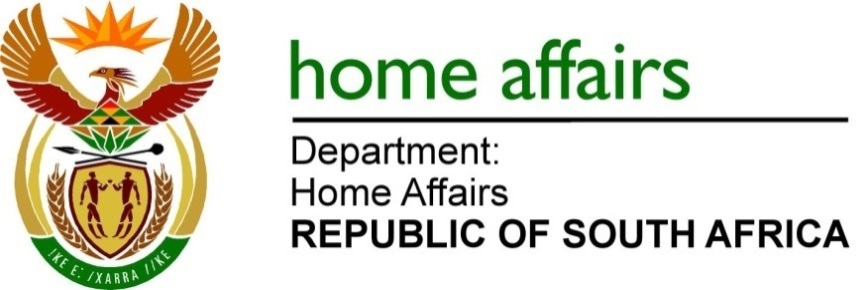 NATIONAL ASSEMBLY QUESTION FOR WRITTEN REPLYQUESTION NO. 4067DATE OF PUBLICATION: FRIDAY 4 NOPVEMBER 2022INTERNAL QUESTION PAPER 44 – 20224067.	Mr A C Roos (DA) to ask the Minister of Home Affairs:What was the total amount of (a) legal fees that was spent on defending legal actions against his department, (b) cost orders that were made against his department and (c) contingent liabilities against his department in the 2021-22 financial year in each case?										NW5076EREPLY: Hereunder please find a list of argued matters in court and the amount spent on legal costs.NB: Please note that where amounts are not stated it is because the Department is awaiting invoices of payments from the Department of Justice (State Attorney). The Department of Justice is responsible for payments on behalf of Client-Departments and the Departments in turn, reimburse the offices of the State Attorney. The Department has incurred R27 071 037.81 in cost orders for the financial year 2021/2022. This composes of settled matters, mandamus applications, costs ordered by the courts, etc.The Department has incurred R10 951 153.39 in cost orders from 1 April 2022 to date. (c)	The total amount of contingent liabilities for financial year 2021/2022 is                   R 2 107 068 000.00END	YEAR 2021 LOST MATTERSYEAR 2021 LOST MATTERSYEAR 2021 LOST MATTERSYEAR 2021 LOST MATTERSYEAR 2021 LOST MATTERSNAMES CATEGORYREASON FOR THE APPLICATIONTOTAL AMOUNT 1Dembello MarkosImmigration/ urgentRelease from detentionR209 052.95 2Mbrik Barsodo ShafeImmigration Release from detentionR16 618.77 3Alert NdlovuImmigration Release from detentionR34 848.00 4Chand Uzzal MondolImmigration/ urgentRelease from detentionR27 200.00 5Dwatat  Ashenut Immigration/ urgentRelease from detentionR1 615.98 6Deroke Ashuro AbachoImmigration Release from detentionR76 525.72 7Khaled Abdelmoniem FoudImmigration/ urgent Release from detentionAwaiting invoice from Justice8Hassim AllaminImmigrationRelease from detentionAwaiting invoice from Justice9Faruk OmarImmigration/ urgent Release from detentionR173 119.9710S Ntukwana Labour relations ActRe-instatementR53 100.0011Herbert Mfabi & & Musana LuzakeImmigration/ urgent Release from detentionR27 200.0012Kamal Adissa Agbe AkinotchoImmigration Act/urgentRelease from detentionR2 519.7213Manedo AyanoImmigration Act/urgentInterdict deportation  and release to apply for asylumAwaiting invoice from Justice14 Lamboroko BereketeImmigration Act/urgentInterdict deportation  and release to apply for asylumAwaiting invoice from Justice15Ababa JosephImmigration Act/urgentInterdict deportation  and release to apply for asylumAwaiting invoice from Justice16fayez MohammedImmigration Act/UrgentRelease from detentionR27 744.0017Kotiso TsagaeImmigration Act/urgentRelease from detentionR35 700.0018Amin Abukar and 5 othersImmigration Act/urgentInterdict deportation  and release to apply for asylumR70 000.0019Fayeza NuradenImmigration Act/urgentInterdict deportation  and release to apply for asylumR47 775.0020Douglas chidi Obere ofeneduImmigration Act/urgentInterdict deportation  and release to apply for asylumAwaiting invoice from Justice21Rashid AdamImmigration Act/urgentInterdict deportation  and release to apply for asylumR10 500.0022Centre For Child Law // Minister of Home Affairs and othersBirths and Deaths Registration Act 51 of 1992constitutionality of section 10— section is unconstitutionalR122 560.0023mezene Tedessa SomenoImmigration Act/urgentInterdict deportation  and release to apply for asylumR89 182.5024Mohlakore MatsabaImmigration Act/Citizenship, urgentInterdict deportation  R33 480.0025Dutimo BakalaImmigration Act/ urgentInterdict deportationR82 100.4926Tugugn Tedesse AchamoImmigration Act/ urgentInterdict deportationR25 561.4527Birhu Kibamo &Tesfaye JohnImmigration Act/ UrgentInterdict deportationR19 200.0028Detamo WondmaganImmigration Act/urgentUrgent applicationR106 261.5529Hussen MohammedImmigration Act/ urgentUrgent applicationR102 395.0730Getachew Tirore WatangoImmigration Act/ urgentUrgent applicationAwaiting invoice from Justice31Abeni Girma TeloroImmigration Act/ urgentUrgent applicationAwaiting invoice from Justice32Kanora Gabese GaboreImmigration Act/ urgentUrgent applicationR341 250.0033Fhatuwani SibandaCitizenship Act/ Immigration ActUrgent applicationR123 395.0034kabula IlungaImmigration Act/ urgentUrgent applicationR19 550.0035Maria Belvedere Florencia Labour relations ActLabour MatterR87 200.0036Ramadhani RajabuImmigration Act/urgentUrgent applicationR40 341.1937Kamorudeen Tunde IsiaqImmigration Act/urgentUrgent applicationR34 200.0038Salamu Muramo RejaboImmigration Act/urgentUrgent applicationR11 400.0039Dutimo BakalaImmigration Act/ urgentInterdict deportationR82 100.4940Echozona Lawrence Nnalue Immigration Act /UrgentInterdict deportationR23 015.0041Bebeyi Sheye NiyiImmigration Act /UrgentRelease from detentionR18 050.0042Daniel AmelateImmigration Act/urgentinterdict deportationsR116 700.0043Desta  AboreImmigration Release from detentionR97 490.0044 Noyonkuru ElieImmigration Act/urgentRelease from detentionR12 810.0045Irutabantu DestinyImmigration Act/urgentRelease from detentionR12 870.00TOTALR2 259 328.85YEAR 2022 LOST MATTERSYEAR 2022 LOST MATTERSYEAR 2022 LOST MATTERSYEAR 2022 LOST MATTERSYEAR 2022 LOST MATTERS1Genamo SolomonImmigration Act/UrgentRelease from detentionAwaiting invoice from Justice2Claire Breukel and Elisa Sofia Sain Serrano// minister of home affairs and othersImmigration Act/urgentinterdict/ POER373 235.003Denise Charlotte Hausermann Gordon-KindImmigration Act /prohibition sec 29(2)prohibition sec 29(2) reviewR53 586.894Ziaul Hoque&4 others vs Minister of home affairs and one otherImmigration ActSetting aside decision on PR applicationsR25 200.005Hossan Mohammad DelawarImmigration Act/refugee ActInterdict against deportationAwaiting invoice from Justice6Ursula Jenny Dinah Jantjies and Vili Krasimmirov GeorgievAmendments Ordering department to amend the details of applicant on Birth registerR53 000.00TOTAL R532 021.89